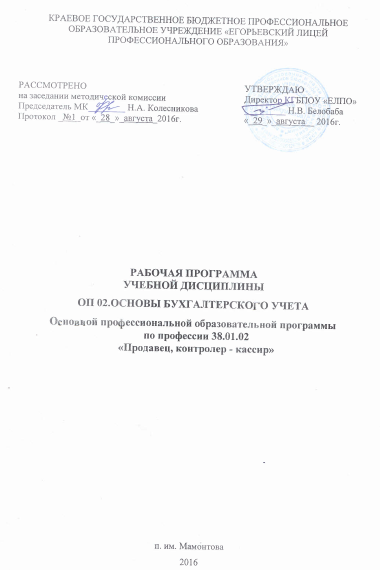 Рабочая программа учебной дисциплины ОП. 02. « Основы бухгалтерского учета» разработана  на основе Федерального государственного образовательного стандарта по профессии среднего профессионального образования  100701.01 Продавец, контролер-кассир, утвержденного приказом Министерства образования и науки Российской Федерации от 2 08 2013 г № 723 . Регистрационный № 29470.Организация-разработчик:  Поспелихинский филиал КГБПОУ «ЕЛПО»Разработчики:Колесникова Н.А. – мастер п/о, высшая квалификационная категорияСОДЕРЖАНИЕ                                                                                                                                           стр1. паспорт  рабочей ПРОГРАММЫ УЧЕБНОЙ ДИСЦИПЛИНЫОПД 02. ОСНОВЫ БУХГАЛТЕРСКОГО УЧЕТА1.1. Область применения программы	Рабочая программа учебной дисциплины является частью основной профессиональной образовательной программы в соответствии с ФГОС СПО по профессии 100701.01 «Продавец, контролер - кассир».	Рабочая программа учебной дисциплины может быть использована в дополнительном профессиональном образовании (в программах повышения квалификации и переподготовки) и профессиональной подготовке по ОК 016-94 17351 «Продавец непродовольственных товаров», 17353 «Продавец продовольственных товаров», 2965 «Контролер-кассир».1.2. Место учебной дисциплины в структуре основной профессиональной образовательной программы:Дисциплина входит в обще профессиональный цикл. 1.3. Цели и задачи учебной дисциплины – требования к результатам освоения учебной дисциплины:В результате освоения учебной дисциплины обучающийся должен уметь:- ориентироваться в операциях бухгалтерского учета  и бухгалтерской отчетности.В результате освоения учебной дисциплины обучающийся должен знать:-    сущность и содержание  бухгалтерского учета в коммерческихорганизациях;-   основные правила и методы ведения бухгалтерского учета;-   виды бухгалтерских счетов;-   учет хозяйственных операций.Данная дисциплина  способствует формированию  общих компетенций:ОК 1. Понимать сущность и социальную значимость своей будущей профессии, проявлять к ней устойчивый интерес.ОК 2. Организовывать собственную деятельность,  исходя из цели и способов ее достижения, определенных руководителем.ОК 3. Анализировать рабочую ситуацию, осуществлять текущий и итоговый контроль, оценку и коррекцию собственной деятельности, нести ответственность за результаты своей работы.ОК 4. Осуществлять поиск информации, необходимой для эффективного выполнения профессиональных задач.ОК 5. Использовать информационно-коммуникативные технологии в профессиональной деятельности.ОК  6.    Работать в команде, эффективно общаться с коллегами, руководством, клиентами.и профессиональных компетенций ПК 1.4. Осуществлять контроль за сохранностью товарно-материальных ценностей.ПК 2.1. Осуществлять приемку товаров и контроль за наличием  необходимыхсопроводительных документов на поступившие товары.ПК 2.2. Осуществлять подготовку товаров к продаже, размещение выкладку.ПК 2.3. Обслуживать покупателей, консультировать их о потребительских свойствах непродовольственных  товаров.ПК 2.5. Осуществлять эксплуатацию торгово-технологического оборудования.ПК 3.4. Оформлять документы по кассовым операциямДля успешного усвоения знаний и овладения навыками по учебной дисциплине, преподаватели применяют и используют на уроках следующие педагогические технологии:«Модульная технология», элементы  активных методов обучения, исследовательский метод и метод информационного проекта.	1.4. Рекомендуемое количество часов на освоение рабочей программы учебной дисциплины:максимальной учебной нагрузки обучающегося - 48  часов, в том числе:обязательной аудиторной учебной нагрузки обучающегося - 32  час;самостоятельной работы обучающегося - 16 час.2. СТРУКТУРА И СОДЕРЖАНИЕ УЧЕБНОЙ ДИСЦИПЛИНЫ2.1. Объем учебной дисциплины и виды учебной работы2.2. Рабочий тематический план и содержание учебной дисциплины ОП.02. Основы бухгалтерского учета3. условия реализации УЧЕБНОЙ дисциплиныРеализация учебной дисциплины предполагает наличие учебного кабинета  «Основы бухгалтерского учета».Оборудование учебного кабинета: посадочные места по количеству обучающихся;рабочее место преподавателя;комплект учебно-методической документацииТехнические средства обучения: компьютер с лицензионным программным обеспечением;мультимедиа проектор.   3.2. Информационное обеспечение обученияПеречень рекомендуемых учебных изданий, Интернет-ресурсов, дополнительной литературыОсновные источники: 1.Лебедева Е.М. «Основы бухгалтерского учёта»:учебник, Москва, Издательский центр «Академия», 2016 год.2.Микицей М.В. «Учёт и отчётность в торговле»: Учебное пособие, Ростов на Дону, издательство «Феникс», 2001 год.Дополнительные источники:1. Потапова И.И. Калькуляция и учет : учебное  пособие для нач. проф. образования/  – 5-е изд., стер. – М. : Издательский центр «Академия», 2008.2.Закон Российской Федерации «О защите прав потребителей». – Новосибирск: Сиб.унив. изд-во, 2003.-47с.   3.Брыкова Н.В. «Основы бухгалтерского учёта на предприятиях торговли», практикум, Москва, Издательский центр «Академия», 2013 год Интернет ресурсы 1.  www.garant.ru  - справочно-правовая система «Гарант» 2. www.consultant.ru –справочно-правовая система «Консультант» 3.  www.minfin.ru  – Министерство финансов РФ4. Контроль и оценка результатов освоения УЧЕБНОЙ ДисциплиныКонтрольи оценка результатов освоения учебной дисциплины осуществляется преподавателем в процессе проведения практических занятий и лабораторных работ, тестирования, а также выполнения обучающимися индивидуальных заданий, проектов, исследований.1. ПАСПОРТ рабочей ПРОГРАММЫ УЧЕБНОЙДИСЦИПЛИНЫ42. СТРУКТУРА и содержание УЧЕБНОЙДИСЦИПЛИНЫ63. условия реализации  учебной дисциплины104.Контроль и оценка результатов Освоения учебной дисциплины10Вид учебной работыОбъем часовМаксимальная учебная нагрузка (всего)48Обязательная аудиторная учебная нагрузка (всего) 32 в том числе:практические занятия14контрольные работы1Самостоятельная работа обучающегося (всего)16Сообщение по теме: «Материальная ответственность в торговле».3Сообщение по теме: « Роль бухгалтерского учета в торговле».3Доклад по теме:«Основные правила документооборота в торговых организациях».3Доклад по теме: «Документирование хозяйственных операций».3Реферат  по теме: «Денежные средства. Безналичные формы расчета».4Промежуточная аттестация: дифференцированный зачетНаименование разделов и темСодержание учебного материала, лабораторные  работы и практические занятия, самостоятельная работа обучающихсяОбъем часов123Раздел 1.  Основы бухгалтерского учета32Тема 1.1. Бухгалтерский учет, его сущность и содержание.Содержание 2Тема 1.1. Бухгалтерский учет, его сущность и содержание.Введение.Роль бухгалтерского учета в торговле. Задачи бухгалтерского учета. Сущность, требования, предъявляемые к бухгалтерскому учету.  Хозяйственный  учет. Виды хозяйственного учета,  измерители, применяемые в учете.Тема 1.2. Виды бухгалтерских счетов.Содержание1Тема 1.2. Виды бухгалтерских счетов.Счета бухгалтерского учета.Понятие о счетах бухгалтерского учета. Виды счетов.Тема 1.3. Материальная ответственность в торговле.Содержание2Тема 1.3. Материальная ответственность в торговле.Материальная ответственность. Понятие, виды, формы материальной ответственности. Договора о материальной ответственности. Первичный учет и отчетность материально – ответственных лиц.Тема 1.3. Материальная ответственность в торговле.Практическое занятие №1Тема: «Материальная ответственность в торговле».1Внеаудиторная самостоятельная работаПодготовить сообщения по темам: «Материальная ответственность в торговле».« Роль бухгалтерского учета в торговле».Внеаудиторная самостоятельная работаПодготовить сообщения по темам: «Материальная ответственность в торговле».« Роль бухгалтерского учета в торговле».33 Тема 1.4. Документальное оформление товарных операций.Содержание10 Тема 1.4. Документальное оформление товарных операций.Документооборот в торговле. Основные правила документооборота в торговых организациях. Понятие о документах, значение документов. Классификация документов.Реквизиты документов. Основные реквизиты документов. Документирование хозяйственных операций.Документальное оформление. Документальное оформление приемки товаров по количеству и качеству. Документальное оформление расхождений при приемке товаров.Документальное оформление товарных потерь. Переоценка товаров. Учет возврата товаров от покупателей. Тема 1.4. Документальное оформление товарных операций.Практическое занятие №2Тема: «Основные и дополнительные реквизиты документов».1 Тема 1.4. Документальное оформление товарных операций.Практическое занятие №3Тема: «Документальное оформление сопроводительных документов».1 Тема 1.4. Документальное оформление товарных операций.Практическое занятие №4Тема: «Документальное оформление приемки товаров».1 Тема 1.4. Документальное оформление товарных операций.Практическое занятие №5Тема: « Документальное оформление товарных потерь».1 Тема 1.4. Документальное оформление товарных операций.Практическое занятие №6Тема: «Оформление акта о перемеривании тканей».1Внеаудиторная самостоятельная работаПодготовить доклады по темам:«Основные правила документооборота в торговых организациях».«Документирование хозяйственных операций».Внеаудиторная самостоятельная работаПодготовить доклады по темам:«Основные правила документооборота в торговых организациях».«Документирование хозяйственных операций».33Тема 1.5. Отчетность материально-ответственных лиц на торговом предприятии.Содержание5Тема 1.5. Отчетность материально-ответственных лиц на торговом предприятии.Товарно-денежный отчет. Ведомость движения тары. Отчетность по таре. Порядок приемки, проверки и утверждения отчета.Тема 1.5. Отчетность материально-ответственных лиц на торговом предприятии.Практическое занятие №7Тема: «Оформление товарного отчета»4 Тема 1.6. Документальное оформление кассовых операций.Содержание5 Тема 1.6. Документальное оформление кассовых операций.Денежные средства. Безналичные формы расчета.  Учет кассовых операций. Оформление работы операционной кассы. Приходные и расходные кассовые операции. Кассовый отчет. Кассовый отчет и порядок его составления. Тема 1.6. Документальное оформление кассовых операций.Практическое занятие №8Тема: «Документальное оформление приходного и расходного кассового ордера». 1 Тема 1.6. Документальное оформление кассовых операций.Практическое занятие №9Тема: «Документальное оформление препроводительной ведомости».1Внеаудиторная самостоятельная работа Подготовить реферат  по теме: «Денежные средства. Безналичные формы расчета».Внеаудиторная самостоятельная работа Подготовить реферат  по теме: «Денежные средства. Безналичные формы расчета».4Тема 1.7.  Инвентаризация товарно-материальных ценностей.Содержание4Тема 1.7.  Инвентаризация товарно-материальных ценностей.Инвентаризация товарно-материальных ценностей.Понятие об инвентаризации. Порядок и сроки проведения инвентаризации. Выведение результатов инвентаризации. Инвентаризация денежных средств в кассе. Контрольная инвентаризация. Выведение результатов инвентаризации. Инвентаризация денежных средств в кассе. Тема 1.7.  Инвентаризация товарно-материальных ценностей.Практическое занятие №10Тема: «Документальное оформление инвентаризационной описи».2Тема 1.8. Бухгалтерская отчетность предприятияСодержание1Тема 1.8. Бухгалтерская отчетность предприятияБухгалтерская отчетность предприятия. Формы бухгалтерской отчетности (баланс). Требования, предъявляемые к бухгалтерской отчетности.Тема 1.9. Налоги и налогообложение.Содержание1Тема 1.9. Налоги и налогообложение.Налоги и налогообложение. Налоговая система РФ. Права и обязанности налогоплательщиков. Характеристика отдельных видов налогов  Дифференцированный зачет1                                                                                        Всего:32Результаты обучения(освоенные умения, усвоенные знания)Формы и методы контроля и оценки результатов обучения Умения: ориентироваться в операциях бухгалтерского учета  и бухгалтерской отчетности;практические занятияКонтрольная работаЗнать:сущность и содержание  бухгалтерского учета в коммерческих организациях;Устный опрос.Контрольная работаДифференцированный зачетосновные правила и методы ведениябухгалтерского учета;Устный опрос.Контрольная работаДифференцированный зачетвиды бухгалтерских учетов;Устный опрос.Контрольная работаДифференцированный зачетучет хозяйственных операций;Устный опрос.Контрольная работаДифференцированный зачет Контрольная работа.